П О С Т А Н О В Л Е Н И Е                                                  от     27.07.2018  №    123  -пс. КалининоО предоставлении  разрешенияна отклонение от предельных параметров разрешенного строительстваВ соответствии со ст. 40 Градостроительного кодекса Российской Федерации, на основании заключения об итогах проведения публичных слушаний от 26.07.2018г. по вопросу «Предоставление разрешения на отклонение от предельных параметров разрешенного строительства, реконструкции объектов капитального строительства», администрация Калининского сельсовета ПОСТАНОВЛЯЕТ:1.Предоставить разрешения на отклонение от предельных параметров разрешенного строительства, реконструкции объектов капитального строительства  для земельных участков, расположенных по адресам:-	Республика Хакасия, Усть-Абаканский район, д.Чапаево, ул. Солнечная,20, площадью 1258 кв.м, кадастровый номер 19:10:050201:486, для ведения личного подсобного хозяйства,  расстояние между фронтальной границей  земельного участка и основным строением 10,45м и 10,90м;- Республика Хакасия, Усть-Абаканский район, д.Чапаево, ул.Володарского,10, площадью 1500 кв.м, кадастровый номер 19:10:050201:1582, под  индивидуальное строительство жилого дома,   расстояние между фронтальной границей земельного участка и жилым домом 6,84м и 7,44м, расстояние от границы  соседнего земельного участка ул.Володарского,8 до жилого дома 2,12м и 2,56м;- Республика Хакасия, Усть-Абаканский район, д.Чапаево, ул.Набережная,49а, площадью 1937 кв.м, кадастровый номер 19:10:050201:1139, под индивидуальное строительство жилого дома, расстояние между фронтальной границей земельного участка и жилым домом  14,69м и 13,42м; - Республика Хакасия, Усть-Абаканский район, с.Калинино, ул.Школьная,8А, площадью 763 кв.м, кадастровый номер 19:10:050128:99, приусадебный участок, расстояние между фронтальной границей земельного участка и жилым домом - Республика Хакасия, Усть-Абаканский район, д.Чапаево,пер.Тихий,4, площадью 2000 кв.м, кадастровый номер 19:10:050201:0235, под индивидуальное строительство жилого дома, расстояние между фронтальной границей земельного участка и жилым домом  7,43м;- Республика Хакасия, Усть-Абаканский район, д.Чапаево,пер.Тихий,16, площадью 1500 кв.м, кадастровый номер 19:10:050201:1205, для жилищного строительства , расстояние между фронтальной границей земельного участка и жилым домом  7,31м;-  Республика Хакасия, Усть-Абаканский район, с.Калинино, ул.Школьная,56, площадью 769 кв.м, кадастровый номер 19:10:050124:41, для ведения личного подсобного хозяйства, расстояние между фронтальной границей земельного участка и жилым домом 2,25м, расстояние от границы соседнего земельного участка ул.Школьная,54 до жилого дома 2. Опубликовать заключение об итогах проведения публичных слушаний в газете  «Усть-Абаканские известия» и разместить на официальном сайте в сети «Интернет».Глава Калининского  сельсовета                                                          И.А Сажин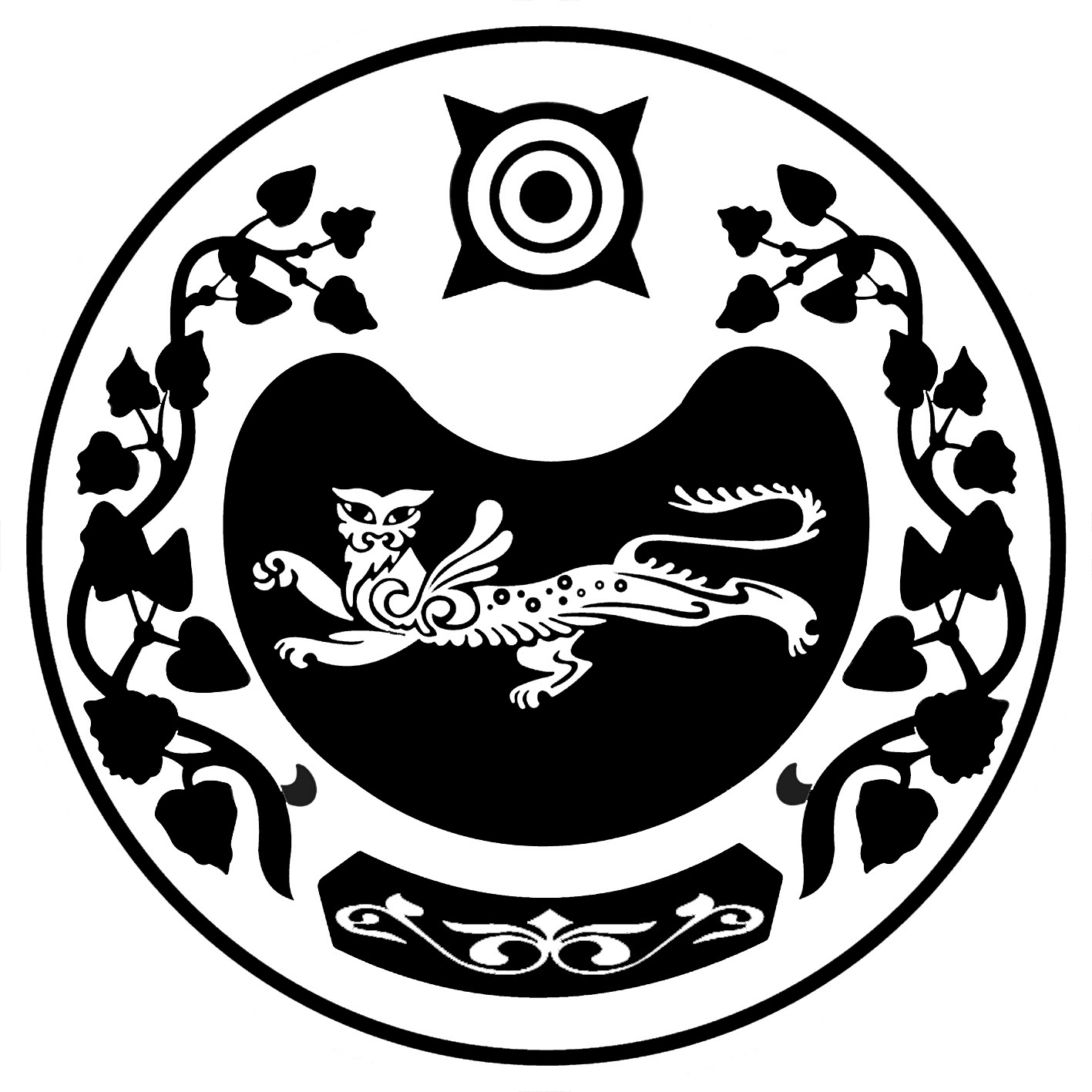 РОССИЯ ФЕДЕРАЦИЯЗЫХАКАС РЕСПУБЛИКААFБАН ПИЛТIРI  АЙМААТАЗОБА ПИЛТIРI ААЛ  ЧÖБIНIҢУСТАF ПАСТААРОССИЙСКАЯ ФЕДЕРАЦИЯРЕСПУБЛИКА ХАКАСИЯУСТЬ-АБАКАНСКИЙ РАЙОН	       АДМИНИСТРАЦИЯКАЛИНИНСКОГО СЕЛЬСОВЕТА